Publicado en 46001 el 19/04/2016 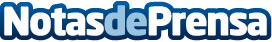 FSIE: "El arreglo escolar de la Conselleria amenaza con destruir empleo en la enseñanza concertada"FSIE solicita la adopción de medidas que posibiliten la estabilidad en el empleo de los afectados y una previsión eficaz de recolocación Datos de contacto:BlasGiner Martínez629250635Nota de prensa publicada en: https://www.notasdeprensa.es/fsie-el-arreglo-escolar-de-la-conselleria Categorias: Educación Valencia http://www.notasdeprensa.es